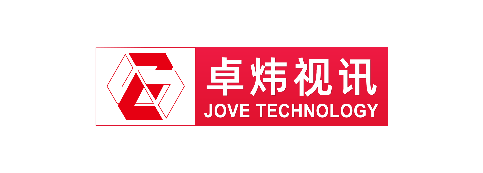 战 术 头 盔 记 录 仪型号：W50使  用  说  明  书在使用产品前，请务必认真阅读本手册，了解产品使用方法，以保证您能熟悉操作和正确使用，本手册相关内容最终解释权归本公司所有，如有更改恕另不通知。请远离火源。避免将LCD屏和摄像机镜头直接放置在日光下曝晒。特定频率的电磁波可能影响图像质量。首次使用该产品工作之前或长时间不用及再次使用前，请足额充满电。产品长时间不用，请每隔2个月充满电一次，以免电池失效。机器发生故障时，请勿任意拆开和维修，机器只有授权维修人员才能进行维修。智能安全帽是有本公司倾力打造的一款高清智能头戴设备，具有4G图传功能，该产品集高清视频、音频、3G/4G和WIFI无线通讯模块、GPS存储、报警模块。可广泛用于铁路运输、电力、矿业等部门。执法者可适时记录现场情况、收集证据、规范执法行为。并通过3G/4G、WIFI无线网络进行实时音视频信息传输，语音对讲等功能，协同后端功能完善的监控调度指挥平台协同实现针对户外移动式个体的远程调度及指挥功能。指示灯：开机指示灯：亮黄色充电指示灯：亮红色，满电后无红色指示灯电源适配器5v2000ma               1个数据线                            1根合格证/保修卡                     1份魔术贴                            1个电池及充电盒（选配）              1套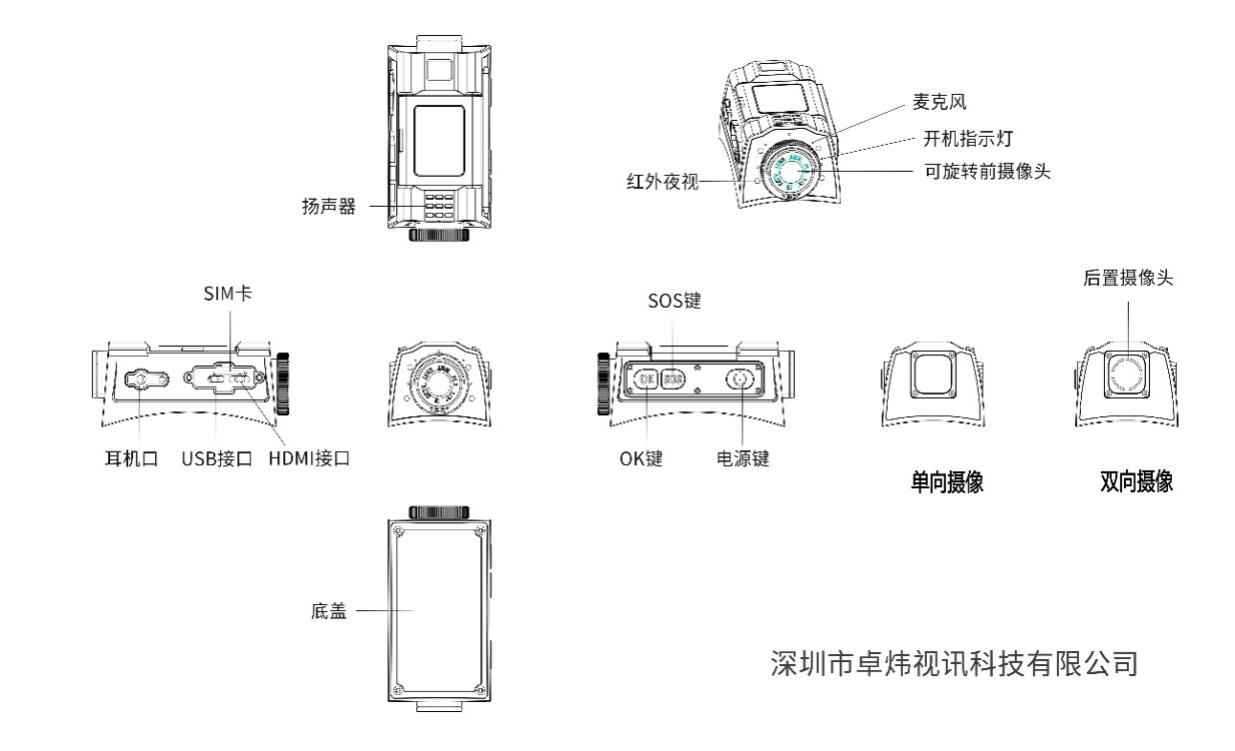 按键名图标方法功能OK键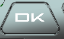 长按长按开机对讲模式电源键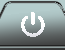 长按短按长按2秒钟开机或在开机后任意状态下关机。熄屏状态，短按开启屏幕SOS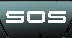 短按长按短按开启录像，再次短按关闭录像长按SOS报警USB接口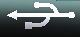 /开机状态下，用数据线连接电脑可进入可移动磁盘及充电。关机状态下，用数据线连接可以充电。SIM卡槽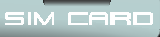 /SIM卡固定卡槽（设备支持全网通）芯片朝下安装耳机孔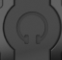 /插入直径2.5mm耳机声音从耳机输出操作系统操作系统                Android 10系统  8核操作系统语言选项支持中/英文多种语言操作系统内存DDR：2GB，EMMC：16GB	存储TF卡最大支持512G视频/镜头静态图像格式：JPEG 分辨率：16M/13M/10M/7M(HD)视频/镜头传感器 400 万 1/2.8"  CMOS 传感器，彩色 0.05Lux@F1.2，黑白 0.01Lux@F1.2 视频/镜头视频处理H.265视频/镜头图传视频分辨率：1920*1080P/720P 30帧视频/镜头对焦1米-无限远网络/传输蓝牙 GPS wifi802.11.b/g/n，支持2.4G/5G，双模，支持AP模式，蓝牙支持BT4.0协议，GPS/北斗定位网络/传输4G传输              6模13频 全网通SIM卡SIM卡支持单SIM卡声音对讲集群对讲声音音频格式AAC/G711接口计算机接口高速USB2.0（TP-C接口）电源电池                        内置锂聚合物电池4000毫安/5V电源充电时间 / 使用寿命4.0hours/连续使用大于6小时电源储存温度/工作温度-25℃~80℃/-30℃~60℃，零下20℃可连续工作4小时以上平台接入后端平台综合业务平台软件——支持GB28181其它防护等级防护等级 IP67工作湿度 湿度小于90% 其它尺寸直径*高*宽110mm*60mm*47mm